Od 8. marca je 30 okresov v IV. stupni varovania podľa COVID AUTOMATuKľúčové slováMinisterstvo zdravotníctva SRCelé Slovensko zostáva aj od 8. marca v štvrtom stupni varovania podľa celonárodných kritérií COVID AUTOMATU. Na úrovni regiónov sa 30 okresov dostalo do IV. stupňa varovania (čierneho), v III. stupni – bordovom bude 46 okresov a v II. stupni – červenom budú tri okresy. COVID AUTOMAT - Alert systém pre monitorovanie vývoja epidémie a prijímanie protiepidemických opatrenia v závislosti od intenzity šírenia SARS-CoV-2 (Covid-19)Čierna farba – IV. stupeň varovania COVID AUTOMATu – 30 okresov: Bánovce nad Bebravou, Detva, Dolný Kubín, Dunajská Streda, Galanta, Hlohovec, Humenné, Ilava, Košice I – IV, Košice – okolie, Martin, Nové Mesto nad Váhom, Partizánske, Piešťany, Považská Bystrica, Púchov, Revúca, Rimavská Sobota, Rožňava, Ružomberok, Šaľa, Trenčín, Trnava, Turčianske Teplice, Žarnovica, Žiar nad Hronom, ZvolenBordová farba - III. stupeň varovania COVID AUTOMATu – 46 okresov: Banská Bystrica, Banská Štiavnica, Bardejov, Bratislava I – V, Brezno, Bytča, Čadca, Gelnica, Komárno, Krupina, Kysucké Nové Mesto, Levice, Levoča, Liptovský Mikuláš, Lučenec, Malacky, Michalovce, Myjava, Námestovo, Nitra, Nové Zámky, Pezinok, Poltár, Poprad, Prešov, Prievidza, Sabinov, Senec, Senica, Skalica, Snina, Sobrance, Spišská Nová Ves, Stará Ľubovňa, Stropkov, Svidník, Topoľčany, Trebišov, Veľký Krtíš, Vranov nad Topľou, Žilina, Zlaté MoravceČervená farba - II. stupeň varovania COVID AUTOMATu – 3 okresy: Kežmarok, Medzilaborce, Tvrdošín





​​​​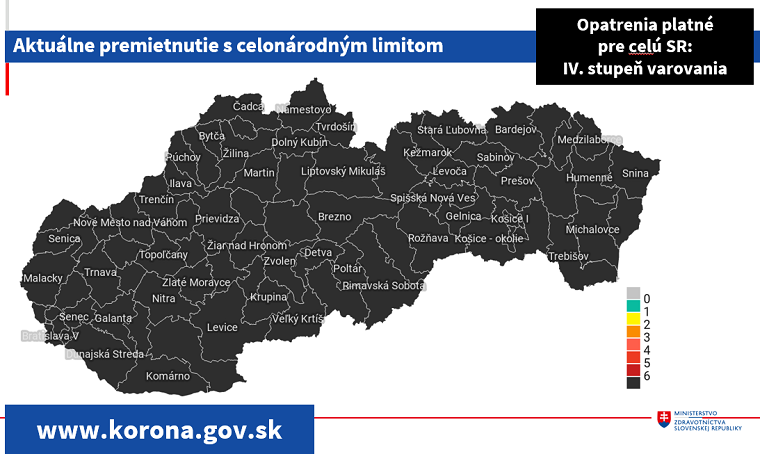 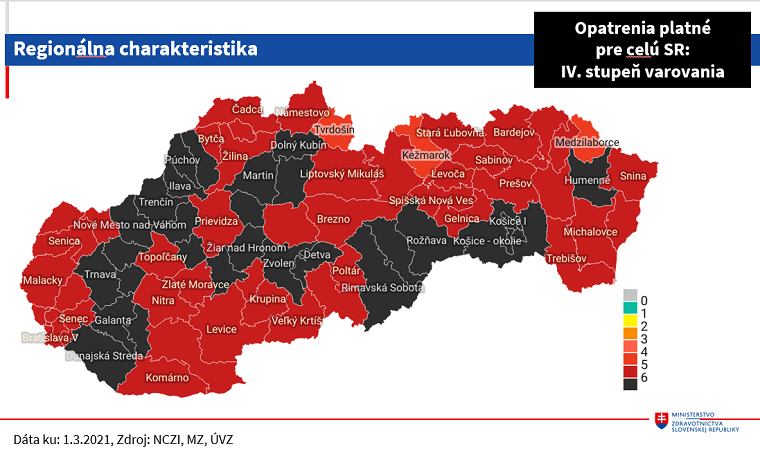 